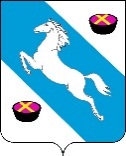 П О С Т А Н О В Л Е Н И ЕАДМИНИСТРАЦИИ  БЕЛОРЕЧЕНСКОГО  ГОРОДСКОГО  ПОСЕЛЕНИЯ БЕЛОРЕЧЕНСКОГО  РАЙОНА  Об отмене постановления администрации Белореченского городского поселения Белореченского района от 11 июня 2018 года № 436 «Об утверждении административного регламента по предоставлению муниципальной услуги «Возврат платежей физических и юридических лиц по неналоговым доходам из бюджета Белореченского городского поселения Белореченского района»В целях приведения муниципальных правовых актов Белореченского городского поселения в соответствие с действующим законодательством, руководствуясь статьей 32 Устава Белореченского городского поселения Белореченского района п о с т а н о в л я ю:            1. Отменить постановление администрации Белореченского городского поселения Белореченского района от 11 июня 2018 года № 436 «Об утверждении административного регламента по предоставлению муниципальной услуги «Возврат платежей физических и юридических лиц по неналоговым доходам из бюджета Белореченского городского поселения Белореченского района».  2. Настоящее постановление обнародовать в установленном порядке.3. Постановление вступает в силу со дня его официального обнародования.Глава Белореченскогогородского поселения                                                                   А.Н.Шаповаловот 02.10.2018                               № 493город Белореченск